Guía de trabajo autónomo El trabajo autónomo es la capacidad de realizar tareas por nosotros mismos, sin necesidad de que nuestros/as docentes estén presentes. 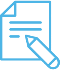 Me preparo para hacer la guía Pautas que debo verificar antes de iniciar mi trabajo.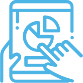 Voy a recordar lo aprendido y/ o aprender. Pongo en práctica lo aprendido en clase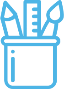 Matriz de autorregulación y evaluaciónLa autorregulación sirve para conocer la capacidad que has tenido con la organización y comprensión en realizar las actividades de esta guía. Puedes contestar estas preguntas:Guía de Trabajo Autónomo.Realizada por la Asesora Olga Badilla HuertasRevisada por la Asesora Nacional Seidy Fallas MoraVisto Bueno/ Jose Marvin Salazar PorrasCentro Educativo: Educador/a: Nivel: IAprendizaje esperado: #2                                                                                    Semana: 1Asignatura: Educación ReligiosaMateriales o recursos que voy a necesitar Cuaderno de Educación Religiosa.Lápiz, lápices de color.Condiciones que debe tener el lugar donde voy a trabajar Dentro de tú entorno y con ayuda de un familiar, busca un lugar cómodo y tranquilo, en el que puedas hacer tus anotaciones.Tiempo en que se espera que realice la guía La siguiente Guía de Trabajo Autónomo se desarrolla aproximadamente en 60 minutos.Indicaciones Recuerda con ayuda de un familiar:Buscar aclarar algún concepto que no te queda claro.Leer juntos y con claridad lo que me indican.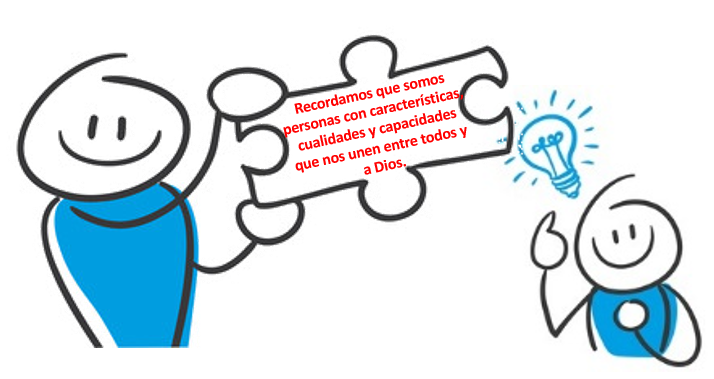 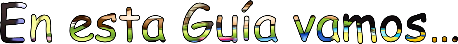 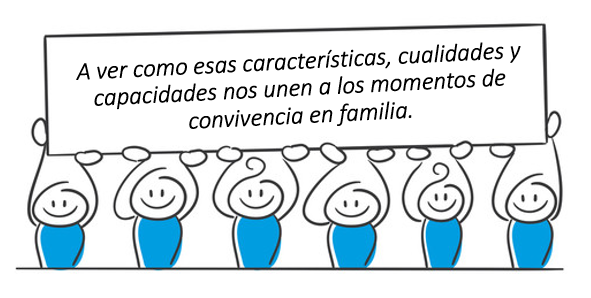 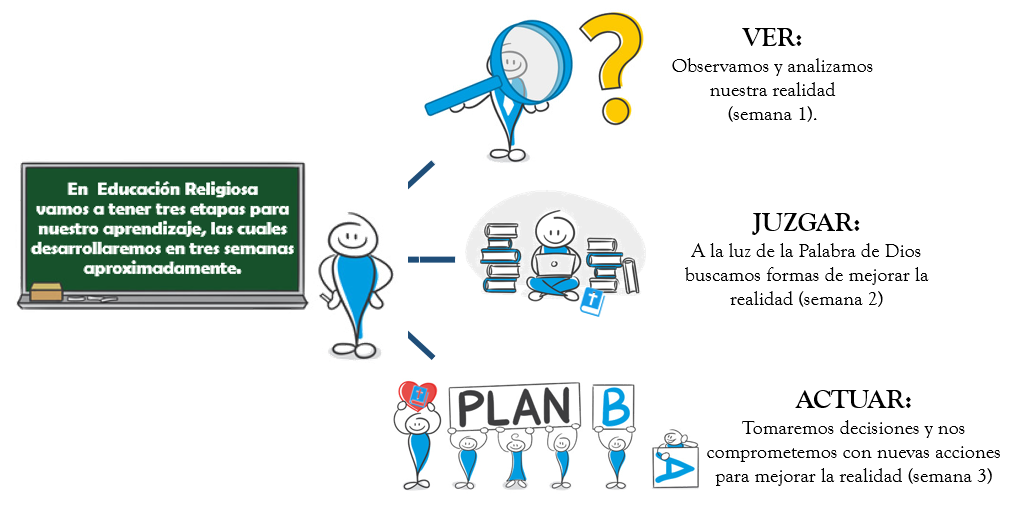 Actividad Preguntas para reflexionar y responder 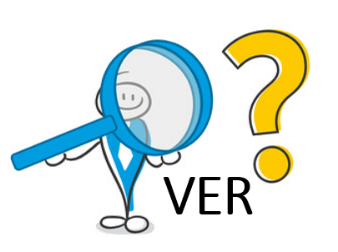 Observa con atención lo que sucedió en algunas familias durante sus momentos de convivencia, no muy distinta a todas las familias de nuestro país, como en las que vivimos vos y yo: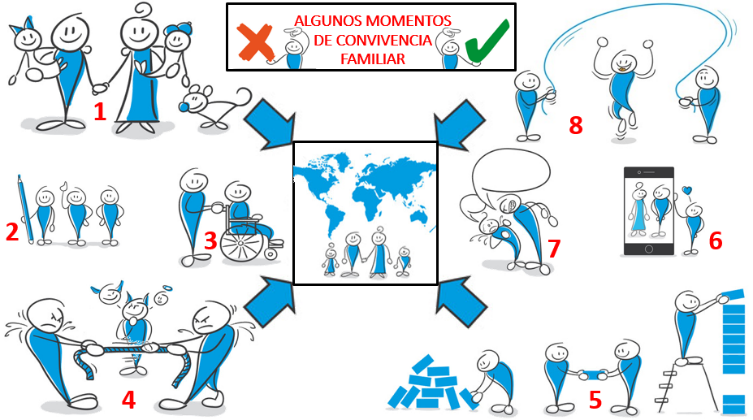 ¿Todos esos momentos observados en las imágenes, manifiestan una convivencia agradable en las familias?Comenta con tú familia lo observado y juntos repasen cada imagen numerada y si puedes acceder a este link para disfrutar la construcción del rompecabezas de la imagen observada: https://www.jigsawplanet.com/?rc=play&pid=2ec3a6ae7273Luego reflexiona junto a ellos las siguientes preguntas:¿Por qué son importantes los buenos momentos de convivencia en la familia? ¿En cuáles imágenes observadas se puede ver los comportamientos positivos que manifiestan los miembros de familias?¿Crees que tener buenos momentos de comportamiento en la familia nos comunica con Dios? ¿Por qué? ¿En cuáles imágenes se puede observar momentos de convivencia en la vida familiar?Desde las imágenes observadas, escribe en tú cuaderno de Educación Religiosa:Los números que demuestran manifestaciones positivas de convivencia familiar, identificándolos con una cara feliz.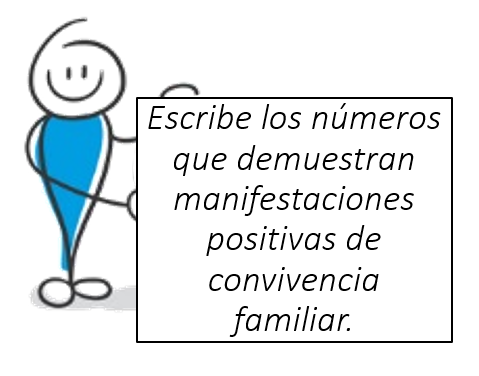 Luego anota los números que demuestran manifestaciones por mejorar en los momentos de convivencia familiar, identifícalos con una cara que demuestra que se debe mejorar. 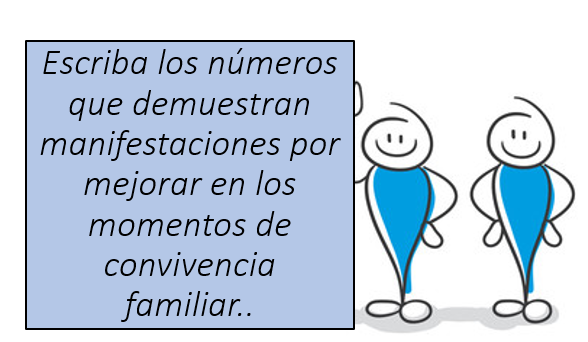 Indicaciones Recuerda: Indicaciones o preguntas para auto regularse y evaluarseEn tu cuaderno de Educación Religiosa, elabora un dibujo, que exprese cómo debemos comportarnos las personas en la familia, tomando en cuenta los dibujos que demostraron manifestaciones positivas de convivencia familiar, junto al dibujo invita a tú familia a dar gracias a Dios por la familia que tienen.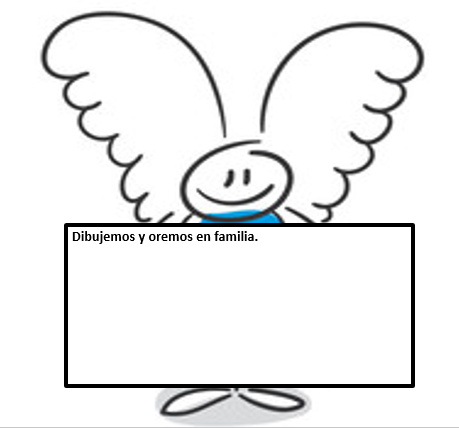 Con el trabajo autónomo voy a aprender a aprenderCon el trabajo autónomo voy a aprender a aprenderReviso las acciones realizadas durante la construcción del trabajo.Marco una X encima de cada símbolo al responder las siguientes preguntas Reviso las acciones realizadas durante la construcción del trabajo.Marco una X encima de cada símbolo al responder las siguientes preguntas ¿Escuché las indicaciones con detenimiento?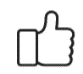 ¿Pregunte por las palabras que no conocía?¿Consulté con un familiar el significado de las palabras que no conocía?¿Pedí que me volvieran a leer las indicaciones cuando no comprendí qué hacer?Con el trabajo autónomo voy a aprender a aprenderCon el trabajo autónomo voy a aprender a aprenderValoro lo realizado al terminar por completo el trabajo.Marca una X encima de cada símbolo al responder las siguientes preguntasValoro lo realizado al terminar por completo el trabajo.Marca una X encima de cada símbolo al responder las siguientes preguntas¿Entendí el trabajo realizado?¿Revisé mi trabajo para asegurarme si todo lo solicitado fue realizado?¿Me siento satisfecho con el trabajo que realicé?Explico ¿Cuál fue la parte favorita del trabajo?¿Qué puedo mejorar, la próxima vez que realice la guía de trabajo autónomo?Explico ¿Cuál fue la parte favorita del trabajo?¿Qué puedo mejorar, la próxima vez que realice la guía de trabajo autónomo?“Autoevalúo mi nivel de desempeño” Al terminar por completo el trabajo, autoevalúo mi nivel de desempeño. “Autoevalúo mi nivel de desempeño” Al terminar por completo el trabajo, autoevalúo mi nivel de desempeño. “Autoevalúo mi nivel de desempeño” Al terminar por completo el trabajo, autoevalúo mi nivel de desempeño. “Autoevalúo mi nivel de desempeño” Al terminar por completo el trabajo, autoevalúo mi nivel de desempeño.  Escribo una equis (X) en el nivel que mejor represente mi desempeño en cada indicador.  Escribo una equis (X) en el nivel que mejor represente mi desempeño en cada indicador.  Escribo una equis (X) en el nivel que mejor represente mi desempeño en cada indicador.  Escribo una equis (X) en el nivel que mejor represente mi desempeño en cada indicador. IndicadoresNiveles de desempeñoNiveles de desempeñoNiveles de desempeñoIndicadoresInicialIntermedioAvanzadoIdentifico momentos de convivencia en la vida familiar.Menciono diferentes manifestaciones de convivencia familiar.(    )Brindo aspectos relevantes acerca de las diferentes formas de interactuar entre los miembros de la familia.(    )Indico las fortalezas que obtiene la familia cuando convive de manera armoniosa sus relaciones.(    )